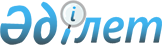 Об установлении квоты рабочих мест для лиц с инвалидностью 2023 годаПостановление акимата Байдибекского района Туркестанской области от 28 ноября 2022 года № 408
      Примечание ИЗПИ!
      Данное постановление вступает в силу с 0.01.2023.
      В соответствии с подпунктом 7) статьи 18 Трудового кодекса Республики Казахстан, пунктом 2 статьи 31 Закона Республики Казахстан "О местном государственном управлении и самоуправлении в Республике Казахстан", подпунктом 6) статьи 9, подпунктом 1) пунктом 1 статьи 27 Закона Республики Казахстан "О занятости населения" и приказом от 14 сентября 2022 года № 367 Министра труда и социальной защиты населения Республики Казахстан "О внесении изменений в некоторые приказы Министра здравоохранения и социального развития Республики Казахстан и Министра труда и социальной защиты населения Республики Казахстан и исполняющего обязанности Министра здравоохранения и социального развития Республики Казахстан" акимат района Байдибек ПОСТАНОВЛЯЕТ:
      1. Установить квоту рабочих мест трудоустройства лиц с инвалидностью в размере от двух до четырех процентов от численности рабочих мест без учета рабочих мест на тяжелых работах, работах с вредными, опасными условиями труда согласно приложению к настоящему постановлению.
      2. Данное постановление вступает в силу с 1 января 2023 года.
      3. Контроль за исполнением данного постановления возложить на курирующего заместителя акима района Байдибек. Квота рабочих мест для трудоустройства лиц с инвалидностью на 2023 год
					© 2012. РГП на ПХВ «Институт законодательства и правовой информации Республики Казахстан» Министерства юстиции Республики Казахстан
				
      Аким района

Е. Шарипбеков
Приложение к постановлению
акимата района Байдибек
от "28" ноября 2022 года № 408
№
Наименование организации
Списочная численность работников
Размер квоты %
Количество рабочих мест установленной квотой для инвалидов
1
Кгу "Общая средняя школа имени Домалак ана" отдела развития человеческого потенциала района Байдибек управления развития человеческого потенциала Туркестанской области
75
2
1
2
Кгу "Общая средняя школа Теректи" отдела развития человеческого потенциала района Байдибек управления развития человеческого потенциала Туркестанской области.
50
2
1
3
Кгу "Общая средняя школа Актас" отдела развития человеческого потенциала района Байдибек управления развития человеческого потенциала Туркестанской области
71
2
1
4
Коммунальное государственное учреждение "Общая средняя школа имени К.Отемисулы" отдела развития человеческого потенциала района Байдибек управления развития человеческого потенциала Туркестанской области.
60
2
1
5
Гку "Общая средняя школа Сарыбулак" отдела развития человеческого потенциала района Байдибек управления развития человеческого потенциала Туркестанской области
54
2
1
6
Коммунальное государственное учреждение "Общая средняя школа Жиенкум" отдела развития человеческого потенциала района Байдибек управления развития человеческого потенциала Туркестанской области.
61
2
1
7
Кгу "Общая средняя школа Кайнар" отдела развития человеческого потенциала района Байдибек управления развития человеческого потенциала Туркестанской области
74
2
1